Положение                                                                                                                                                     о проведении автопоезда «Орс, гармоння, горав, частушка!»                                           («Играй, гармошка, звени, частушка!»)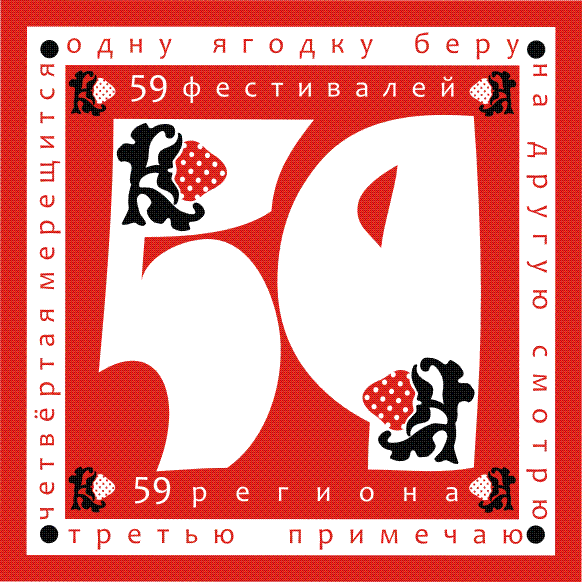 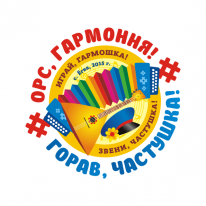         Мероприятие  проводится  в рамках краевого проекта  «59 фестивалей 59 региона» Учредители и организаторыМинистерство культуры, молодежной политики и массовых коммуникаций Пермского края;Отдел культуры, молодежной политики и спорта администрации  Кудымкарского муниципального района;Администрация  Ёгвинского сельского поселения;Егвинский сельский культурно- досуговый центр.                                                                                                                                                                                                  Цели и задачи: - пропаганда народного музыкального искусства, искусства игры на гармони и других народных инструментах; 
- выявление и поддержка талантливых, самобытных музыкантов - любителей, повышение их исполнительского мастерства; 
-чествование старейшего гармониста из с.Ёгва Караваева Юрия Григорьевича                                                                                                                                                                                                                                Время и место проведения: 15 августа 2015 года  13.30 с. Ёгва, Кудымкарского  района, Пермского края Участники праздникагармонистыансамбли гармонистов семейные династии музыкантов исполнители  частушекПрограмма:13.30 – 14.00 -шествие участников мероприятия, гармонистов и частушечников; 
14.00 – конкурс гармонистов и частушечников, 15.30 -  выступление творческих коллективов;16.00 - подведение итогов конкурсного выступления участников; 16.15 - выступление популярных  гармонистов района и города; 16.45 -выступление участника телевизионного проекта «Играй, гармонь!» Анатолия Полуянова13.00- 17.30- работа мастер классов для детей и молодежи (игра на гармони, пэлянах, балалайке, изготовление сувенирной гармони и др.)17.45- закрытие праздника18.00 -   отъезд участников. Условия и порядок проведения:                                                                                                                                  Солисты –гармонисты, ансамбли гармонистов исполняют  2 - 3 музыкальных  произведения на свободную тему, в том числе коми – пермяцкие наигрыши.  Продолжительность выступления не более 5-7 мин.                                                                                                                                                          Частушечницы(ки) – поют частушки на свободную тему (не более 3 минут), с обязательным включением в программу частушек на коми- пермяцком языке.                                                                            Приветствуется интерактив со зрителем. (Возможно, во время выступления привлечь зрителей сплясать, станцевать, спеть частушки).     Возраст участников не ограничивается. Количество делегации от сельского поселения  не более 10 - 12 человек.     Коллективы художественной самодеятельности  сельских поселений готовят выступление не более 5 мин. на свободную тему.Праздник проводится по номинациям:  «Орс, гармоння!»     «Горав, частушка!»                                                                                                                                                                                                                                                                                                                                                                                                                                                                                                                                                                                                                                                                                                                                                                                                                                                                    Жюри:  Выступление конкурсантов оценивается компетентным жюри, в состав которого входят лучшие гармонисты города и района, ведущие специалисты района в области музыкального творчества.  Жюри определяет победителей конкурсной программы в каждой номинации.                                                                                                                                                                     Награждение участников: Все участники награждаются дипломами участника и памятными сувенирами.                                                                                                                           Финансовые условия:  Проезд и питание творческих делегаций сельских поселений (в соответствии с заявкой)   производится за счет организаторов мероприятия;                                                                     Заявки направлять до 10 августа 2015г.: e-mail: yogwa-skdc@yandex.ru Пермский край           с. Ёгва, ул. Октябрьская, 28, тел./факс (34260) 3-61-39, 3-61-79. Форма заявки смотри приложение №1.Координаторы:                                                                                                                                                         - Радостева Ольга Васильевна, начальник  отдела культуры, молодежной политики и спорта администрации  Кудымкарского муниципального района, e-mail:  834260(41260);                                                            - Гагарина Таисья Григорьевна, директор МАУ «Ёгвинский СКДЦ», тел. 834260 (36139),  89223215055, e-mail: yogwa-skdc@yandex.ru;                                                                                                                                                               - Коньшина Евдокия Федоровна, худождественный руководитель Ёгвинского СКДЦ, тел. 834260 (36179), e-mail: yogwa-skdc@yandex.ru,;                                                                                                                        - Радостева Марина Терентьевна, методист Ёгвинского СКДЦ, тел. 834260 (36139), yogwa-skdc@yandex.ru. Приложение №1ЗАЯВКАна участие в   мероприятии «автопоезд «Орс, гармоння, горав, частушка!»                                           («Играй, гармошка, звени, частушка!»).делегация _________________________________________сельского поселенияПодписьДатаОрс, гармоння!                                                      Горав, частушка!:                                                                                                                                                                                                                                                                                                                                                           -Лучший гармонист;                                                        -Старейший гармонист;                                                   -Юная(ый) частушечница(ник);-Ансамбль гармонистов;                                                  - Приз зрительских симпатий.  -Юный гармонист;                                                                  -Приз зрительских симпатий.                                                                                                                   1Наименование организации, направляющей творческий коллектив2Руководитель делегации: ФИО, должность, контактные данные - рабочий и мобильный телефон,  e-mail 3Общее количество делегации  с приложением списка участников мероприятия: Ф.И.О., год рождения, адрес  (в списке указать: гармонист, частушечник для участия в конкурсе)  4Полное наименование творческого коллектива   5ФИО руководителя коллективаКонтактные данные  (рабочий и мобильный телефон, e-mail руководителя коллектива)6Репертуар (указать авторов и хронометраж выступления)7Сведения о транспорте (марка, номер, ФИО водителя) 